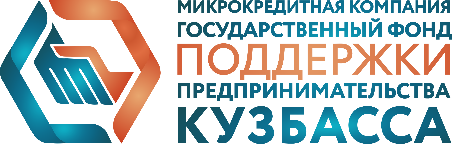 Уважаемый предприниматель!Микрокредитная компания Государственный фонд поддержки предпринимательства Кемеровской области (далее - Фонд) оказывает финансовую поддержку субъектов малого и среднего предпринимательства (далее СМСП), а также физическим лицам, применяющим налог на профессиональный доход (далее Самозанятым), зарегистрированных и планирующих осуществлять хозяйственную деятельность на территории Кемеровской области:Фонд предоставляет микрозаймы на заявительной основе для НАЧИНАЮЩИХ СМСП БЕЗ ЗАЛОГА:- процентная ставка зависит от ключевой ставки Банка России, установленной на дату заключения договора микрозайма: 9,5% годовых (не более ключевой ставки ЦБ) (на 14.06.2022г.) - для СМСП, зарегистрированных и осуществляющих свою деятельность на территории моногорода при реализации приоритетных проектов; 15% годовых (не более 2,5 ключевой ставки ЦБ) (на 14.06.2022г.) - для прочих СМСП- сумма: до 500 000 рублей для начинающих СМСП до 36 месяцевС ЗАЛОГОМ:- процентная ставка зависит от ключевой ставки Банка России, установленной на дату заключения договора микрозайма:  4,75% годовых (не более ½ ключевой ставки ЦБ) (на 14.06.2022г.) – для СМСП, зарегистрированных и осуществляющих свою деятельность на территории моногорода при реализации приоритетных проектов;9% годовых (не более ключевой ставки ЦБ) (на 14.06.2022г.) – для СМСП, при реализации приоритетных проектов; 11% годовых (не более 2-ух ключевых ставок ЦБ) (на 14.06.2022г.)- прочие СМСП. - сумма: до 500 000 рублей, для начинающих СМСП, наличие залога (возможно предоставление залога 3-х лиц) обязательно; - срок: до 36 месяцев.Фонд предоставляет микрозаймы на заявительной основе для САМОЗАНЯТЫХ в том числе начинающих:БЕЗ ЗАЛОГА:- процентная ставка зависит от ключевой ставки Банка России, установленной на дату заключения договора микрозайма: 9,5% годовых (не более ключевой ставки ЦБ) (на 14.06.2022г.)С ЗАЛОГОМ:- процентная ставка зависит от ключевой ставки Банка России, установленной на дату заключения договора микрозайма: 4,75% годовых (не более ½ ключевой ставки ЦБ) (на 21.03.2022г.)Микрозайм "Антикризисный"Основные параметры:- сумма до 500 тыс. руб.;- срок до 36 месяцев.          - процентная ставка зависит от ключевой ставки Банка России, установленной на дату заключения договора микрозайма с СМСП, но не более ключевой ставки ЦБ:3% годовых для Самозанятых, действующих более 12 месяцев;          - обеспечение - без залога (наличие поручителя (ей) обязательно)          - возможна отсрочка по оплате основного долга на срок до 6 месяцевЦели предоставления микрозайма:приобретение основных фондов;пополнение оборотных средств.С подробными условиями можно ознакомиться в Правилах предоставления микрозаймов на сайте www.fond42.ruКонтакты:г. Кемерово, ул. Красная, д. 4, тел. (384-2) 900-335, 900-339;г. Новокузнецк, ул. Кутузова, д. 17А, офис 905, тел. (3843) 20-06-08E-mail gosfond@gfppko.netДанное предложение не является офертой.